If you were going on an exciting adventure what things would you pack in your suitcase?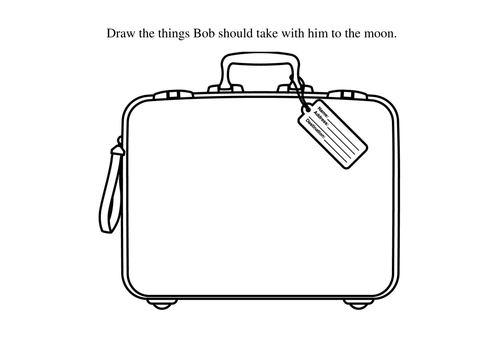 